Template for paperPaper Title (12 point, Times New Romance, normal style)Author Name1, Author Name2, Author Name3* 1Department of ---------------------------, University Name, City, Country2Department of ---------------------------, University Name, City, Country 3Department of ---------------------------, University Name, City, Country Email:Abstract150 to 250 words (11 point, Times New Romance, normal style). Keywords:  3 – 5 words, in alphabetical order (11 point, Times New Romance, italics)TITLE (11 point, bold, capitalization, number “1.”, “2.”). Use a normal font (11 point Times New Roman) for text.Use tab stops or other commands for indents, not the space bar.Save your file in docx format (Word 2017 or higher).1.1 Title (11 point, bold)1.1.1 Title (11 point, bold)1.1.2  EquationUse the equation editor or MathType for equations (11 point, Times New Romance, normal style).1.2 FigureFigure captions begin with the term Fig. in bold type, followed by the figure number, also in bold type.1.3 TableAll tables are to be numbered using Arabic numerals.Use the table function, not spreadsheets, to make tables.Tables should always be cited in text in consecutive numerical order.For each table, please supply a table caption (title) explaining the components of the table.ReferencesAPA Style 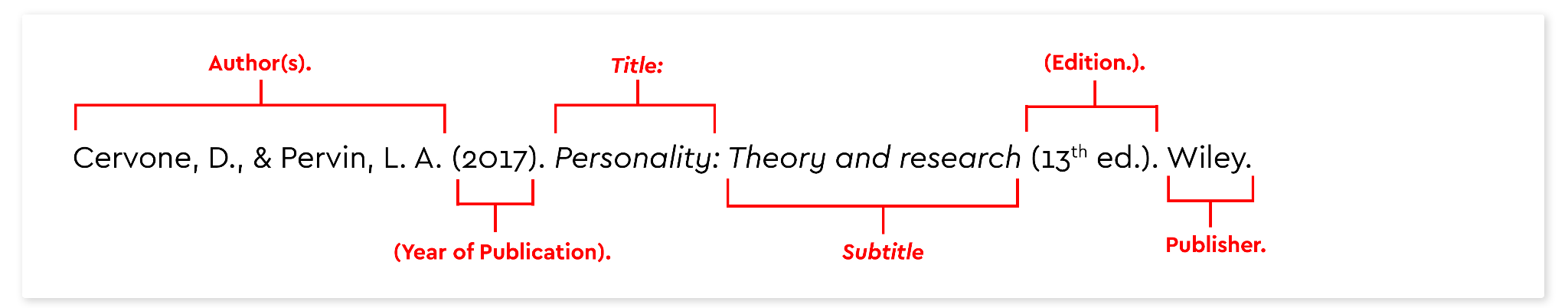              The paper should has maximum 25 pages (Including appendices)